Информация по результатам контрольного мероприятия«Проверка целевого и эффективного использования средств дорожного фонда муниципального образования «Дубровский район» за 2016 год и истекший период 2017 года. Цель контрольного мероприятия: Анализ и оценка соблюдения порядка расходования средств бюджета дорожного фонда муниципального образования «Дубровский район»,  законность и результативность использования средств дорожного. По результатам контрольного мероприятия установлено следующее:Проведенный анализ  показал, что полномочия по вопросам содержания, ремонта и строительства автомобильных дорог сельских поселений исполняются Администрацией Дубровского района.Администрация Дубровского района несет ответственность за целевое использование бюджетных ассигнований муниципального дорожного фонда Дубровского района.  По состоянию на 01.01.2017 года фактическое поступление доходов в дорожный фонд муниципального образования «Дубровский район» составило  4080,5 тыс. рублей, или 126,4% плановых показателей.Фактический объем дорожного фонда муниципального образования «Дубровский район» за 2016 год составил 20062,5 тыс. рублей, из которых 352,7 тыс. рублей (1,7%) – остаток средств прошлого периода, субсидии федерального, областного бюджета составили 14959,1 тыс. рублей, прочие поступления составили 670,2 тыс. рублей. Согласно данным бюджетной отчетности главного распорядителя бюджетных средств – администрации Дубровского района за 2016 год исполнение бюджета по расходам по подразделу 0409  «Дорожное хозяйство» составило 19201,1 тыс. рублей,  или 99,9% от общего объема средств, утвержденных сводной бюджетной росписью, в том числе по мероприятиям:	федеральной целевой программы  «Устойчивое развитие сельских территорий на 2014-2017 годы» - 9382,9 тыс. рублей;	обеспечение сохранности автомобильных дорог местного значения и условий безопасности движения по ним – 3047,6 тыс. рублей;	осуществление полномочий в области использования автомобильных дорог и осуществление дорожной деятельности в соответствии с законом РФ – 2749,2 тыс. рублей;	развитие сети автомобильных дорог, ведущих к общественно значимым объектам сельских населенных пунктов, объектам производства и переработки с/х продукции – 4021,4 тыс. рублей. Исполнено на мероприятия дорожного фонда – 19201,1 тыс. рублей, остаток на 01.01.2017 года составляет 861,4 тыс. рублей.В 2016 году средства субсидий федерального и областного бюджета использованы в полном объеме. По состоянию на 01.09.2017 года фактическое поступление доходов в дорожный фонд муниципального образования «Дубровский район» составило  2 007,8 тыс. рублей, или 4,7% плановых показателей.Фактический объем дорожного фонда муниципального образования «Дубровский район» составил 2 869,2 тыс. рублей, из которых 861,4 тыс. рублей (30,0%) – остаток средств прошлого периода.Общий объем расходов, по подразделу 0409 «Дорожное хозяйство», с учетом изменений утвержден в сумме 42 415,8 тыс. рублей, сводная бюджетная роспись утверждена в сумме 43 277,2 тыс. рублей.Согласно данным на 01.09.2017 года, исполнение бюджета по расходам по подразделу 0409  «Дорожное хозяйство» составило 1 774,0 тыс. рублей,  или 4,1% от общего объема средств, утвержденных сводной бюджетной росписью. Закон Брянской области от 14.12.2006 №119-З (ред. от 31.12.2013)  регулирует отношения по разграничению имущества, находящегося в муниципальной собственности, между муниципальными образованиями «Алешинское сельское поселение", "Пеклинское сельское поселение", "Рековичское сельское поселение", "Рябчинское сельское поселение", "Сергеевское сельское поселение", "Сещинское сельское поселение" и муниципальным образованием "Дубровский район", в границах которого они образованы.Балансодержателями автомобильных дорог в Дубровском районе являются сельские поселения Дубровского района. В соответствии с Гражданским кодексом Российской Федерации, с подпунктом 5 п. 1 ст. 14 Федерального закона № 131- ФЗ от 06.10.2003 года, решениями Советов народных депутатов сельских  поселений, в декабре 2016 года безвозмездно передано в пользование недвижимое имущество (автомобильные дороги).  Заключены договора безвозмездного пользования на соответствующий срок.  	Отмечены прочие нарушения  и недостатки в сельских поселения при использовании муниципального имущества в количестве 8 единиц на общую сумму 708,4 тыс. рублей.  В ходе контрольного мероприятия нарушения устранены.	Также отмечены прочие нарушения  и недостатки ведения бухгалтерского учета в количестве 7 единиц на общую сумму 3922,0 тыс. рублей. В ходе контрольного мероприятия нарушения устранены.	 В адрес администрации Дубровского района и в адрес сельских поселений направлены предложения по недопущению в дальнейшей деятельности образовательных учреждений указанных нарушений.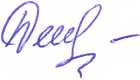 И.о председателя 							Н.А. Дороденкова18.10.2017 года